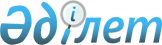 О проекте Закона Республики Казахстан "О внесении дополнений и изменений в Закон Республики Казахстан "О государственной регистрации юридических лиц и учетной регистрации филиалов и представительств"Постановление Правительства Республики Казахстан от 28 декабря 2007 года N 1308



      Правительство Республики Казахстан 

ПОСТАНОВЛЯЕТ

:



      внести на рассмотрение Мажилиса Парламента Республики Казахстан проект Закона Республики Казахстан "О внесении дополнений и изменений в Закон Республики Казахстан "О государственной регистрации юридических лиц и учетной регистрации филиалов и представительств".

      

Премьер-Министр




      

Республики Казахстан


Проект



Закон Республики Казахстан






О внесении дополнений и изменений в Закон Республики Казахстан






"О государственной регистрации юридических лиц






и учетной регистрации филиалов и представительств"



      


Статья 1.


 Внести в 
 Закон 
 Республики Казахстан от 17 апреля 1995 г. "О государственной регистрации юридических лиц и учетной регистрации филиалов и представительств" (Ведомости Верховного Совета Республики Казахстан, 1995 г., N 3-4, ст. 35; N 15-16, ст. 109; N 20, ст. 121; Ведомости Парламента Республики Казахстан, 1996 г., N 1, ст. 180; N 14, ст. 274; 1997 г., N 12, ст. 183; 1998 г., N 5-6, ст. 50; N 17-18, ст. 224; 1999 г., N 20, ст. 727; 2000 г., N 3-4, ст. 63, 64; N 22, ст. 408; 2001 г., N 1, ст. 1; N 8, ст. 52; N 24, ст. 338; 2002 г., N 18, ст. 157; 2003 г., N 4, ст. 25; N 15, ст. 139; 2004 г., N 5, ст. 30; 2005 г., N 13, ст. 53; N 14, ст. 55, 58; N 23, ст. 104; 2006 г., N 10, ст. 52; N 15, ст. 95; N 23, ст. 141; 2007 г., N 3, ст. 20) следующие дополнения и изменения:



      1) часть пятую статьи 6 после слов "об отсутствии" дополнить словом "(наличии)";



      2) в статье 7:



      часть пятую после слов "Юридическое лицо, являющееся субъектом малого" дополнить словами ", среднего и крупного";



      дополнить частями шестой и седьмой следующего содержания:



      "В случае если учредители юридического лица приняли решение осуществлять свою деятельность на основе Типового устава, содержание которого определяется Правительством Республики Казахстан, то представление устава в процессе государственной регистрации юридического лица не требуется.



      При этом в регистрирующие органы представляются три экземпляра заявления по форме, установленной Министерством юстиции Республики Казахстан, удостоверенные в нотариальном порядке.";



      3) часть первую статьи 9 изложить в следующей редакции:



      "Государственная регистрация (перерегистрация) субъектов малого пред принимательства и учетная регистрация (перерегистрация) их филиалов и представительств должны быть произведены не позднее трех рабочих дней со дня подачи заявления с приложением необходимых документов.



      Государственная регистрация (перерегистрация) субъектов среднего и крупного предпринимательства, осуществляющих свою деятельность на основании Типового устава должна быть произведена не позднее трех рабочих дней со дня подачи заявления с приложением необходимых документов, а государственная регистрация (перерегистрация) иных юридических лиц и учетная регистрация (перерегистрация) филиалов и представительств - не позднее десяти рабочих дней со дня подачи заявления с приложением необходимых документов.";



      4) часть первую статьи 11 после слов "реорганизованного юридического лица," дополнить словами "либо наличие налоговой задолженности свыше одного месячного расчетного показателя";



      5) часть третью статьи 14 после слов "об отсутствии" дополнить словом "(наличии)";



      6) часть вторую статьи 15 изложить в следующей редакции:



      "Для выдачи дубликата свидетельства о государственной (учетной) регистрации (перерегистрации) юридического лица (филиала, представительства) представляются: заявление по форме, установленной Министерством юстиции Республики Казахстан, документ, подтверждающий публикацию в печатном издании информацию об утере подлинника свидетельства о государственной (учетной) регистрации (перерегистрации) юридического лица (филиала, представительства), квитанция или документ, подтверждающие уплату в бюджет сбора за государственную регистрацию юридических лиц и учетную регистрацию филиалов и представительств в порядке, определяемом 
 Налоговым кодексом 
 Республики Казахстан.";



      7) в части второй статьи 16:



      в подпункте 3) слова "и статистическая карточка" исключить;



      в подпункте 11) слова "и незавершенных внешнеторговых сделок" исключить.



      


Статья 2.


 Настоящий Закон вводится в действие со дня официального опубликования, за исключением абзаца второго подпункта 7) статьи 1 настоящего Закона, который вводится в действие с 13 августа 2010 года.

      

Президент




      

Республики Казахстан


					© 2012. РГП на ПХВ «Институт законодательства и правовой информации Республики Казахстан» Министерства юстиции Республики Казахстан
				